St Anne’s CE (Aided) Primary SchoolOrmerod AvenueRoytonOldhamGovernors’ Register of Business Interests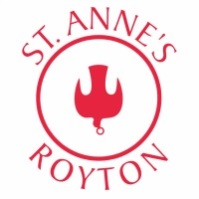 St Anne’s CE (Aided) Primary SchoolOrmerod AvenueRoytonOldhamGovernors’ Register of Business InterestsSt Anne’s CE (Aided) Primary SchoolOrmerod AvenueRoytonOldhamGovernors’ Register of Business InterestsSt Anne’s CE (Aided) Primary SchoolOrmerod AvenueRoytonOldhamGovernors’ Register of Business InterestsSt Anne’s CE (Aided) Primary SchoolOrmerod AvenueRoytonOldhamGovernors’ Register of Business InterestsSt Anne’s CE (Aided) Primary SchoolOrmerod AvenueRoytonOldhamGovernors’ Register of Business InterestsSt Anne’s CE (Aided) Primary SchoolOrmerod AvenueRoytonOldhamGovernors’ Register of Business InterestsSt Anne’s CE (Aided) Primary SchoolOrmerod AvenueRoytonOldhamGovernors’ Register of Business InterestsSt Anne’s CE (Aided) Primary SchoolOrmerod AvenueRoytonOldhamGovernors’ Register of Business InterestsTypeDate of AppointmentTerm of OfficeCommittees (when required)Do Governors agree to the Code of Conduct as adopted by the governing body?Any relevant Business/Financial Interests?Is the governor a governor / director / trustee at another school?Is the governor related to any pupils or members of staff in school or a member of the governing body?Governors meet as a Full Governing Body six times per year. All governors have delegated voting rights.Governors meet as a Full Governing Body six times per year. All governors have delegated voting rights.Governors meet as a Full Governing Body six times per year. All governors have delegated voting rights.Governors meet as a Full Governing Body six times per year. All governors have delegated voting rights.Governors meet as a Full Governing Body six times per year. All governors have delegated voting rights.Governors meet as a Full Governing Body six times per year. All governors have delegated voting rights.Governors meet as a Full Governing Body six times per year. All governors have delegated voting rights.Governors meet as a Full Governing Body six times per year. All governors have delegated voting rights.Governors meet as a Full Governing Body six times per year. All governors have delegated voting rights.Mr Steven BurstonChair of GovernorsLocal Authority6 April 20225 April 2026Headteacher Performance ManagementYesNo		NoNoRev. Liz DevallVice Chair of GovernorsEx OfficioFoundation PCC28 June 2021Headteacher Performance ManagementYesNoNoNoMrs Sue Holt	Headteacher/Staff01 Apr 2007YesYes	NoYesMrs Melissa WoodwardFoundationPCC18 Jan 202117 Jan 2025YesNoNoYesMs Michelle DymondFoundationPCC21 Nov 2022 21 Nov 2026AdmissionsYesNoNoYesMrs Jenny BolgerFoundation PCC16 Sep 2015	16 Sep 2023YesNoNoNoMr Karl HigginsFoundation PCC21 Jun 201920 Jun 2023YesNo NoYesMr Peter ClaberFoundation PCC3 Jun 2021  12 Jun 2025Headteacher Performance ManagementAdmissionsYesNoNoNoVacancyFoundation DiocesanMrs Vicki SnapeStaff19 Oct 2015	20 Oct 2023YesNoNoNoMr Lee BennettCo-Opted01 Sep 2015	31 Aug 2023YesNoNoYesMs Jenna WoodParent10 May 20239 May 2027YesNoNoYesVacancyParentHistoric InformationHistoric InformationHistoric InformationHistoric InformationHistoric InformationHistoric InformationHistoric InformationHistoric InformationHistoric InformationTypeDate of AppointmentTerm of OfficeDate stepped downDo Governors agree to the Code of Conduct as adopted by the governing body?Any relevant Business/Financial Interests?Is the governor a governor / director / trustee at another school?Is the governor related to any pupils or members of staff in school or a member of the governing body?Mrs Dawn Gates  FoundationPCC22 Nov 201821 Nov 2022AdmissionsYesNoNoYesGrowing Together to Flourish in God’s WorldGrowing Together to Flourish in God’s WorldGrowing Together to Flourish in God’s WorldGrowing Together to Flourish in God’s WorldGrowing Together to Flourish in God’s WorldGrowing Together to Flourish in God’s WorldGrowing Together to Flourish in God’s WorldGrowing Together to Flourish in God’s WorldGrowing Together to Flourish in God’s World